Муниципальное автономное общеобразовательное учреждение«Татановская средняя общеобразовательная школа»Тамбовского района Тамбовской области125 блокадных граммс огнем и кровью пополам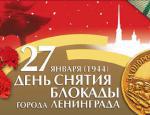 Учитель: Уткина Е.С.Наступление немецких войск на Ленинград началось 10 июля 1941 года; 8 сентября с суши город был  полностью окружён фашистами. Жестокие бои шли в непосредственной  близости  от Ленинграда.  Немцы взяли Пушкин, Красное Село, Лигово,Новый Петергоф, Население города не было эвакуировано, ленинградцев ждала неминуемая смерть. Блокада города длилась 900 дней, но осаждённый Ленинград жил и боролся. На заводах полуголодные люди выпускали танки, пушки. По дороге на работу любой человек морг умереть, но город не сдавался. От холода ,голода, болезней гибли сотнями. Взгляните на экран. Перед вами дневник школьницы Тани Савичевой. Давайте прочитаем его вместе.О да - иначе не могли 
ни те бойцы, ни те шоферы, 
когда грузовики вели 
по озеру в голодный город. 
Холодный ровный свет луны, 
снега сияют исступленно, 
и со стеклянной вышины 
врагу отчетливо видны 
внизу идущие колонны. 
И воет, воет небосвод, 
и свищет воздух, и скрежещет, 
под бомбами ломаясь, лед, 
и озеро в воронки плещет. 
Но вражеской бомбежки хуже, 
еще мучительней и злей - 
сорокаградусная стужа, 
владычащая на земле. 
Казалось - солнце не взойдет. 
Навеки ночь в застывших звездах, 
навеки лунный снег, и лед, 
и голубой свистящий воздух. 
Казалось, что конец земли... 
Но сквозь остывшую планету 
на Ленинград машины шли: 
он жив еще. Он рядом где-то. 
На Ленинград, на Ленинград! 
Там на два дня осталось хлеба, 
там матери под темным небом 
толпой у булочной стоят, 
и дрогнут, и молчат, и ждут, 
прислушиваются тревожно: 
- К заре, сказали, привезут... 
- Гражданочки, держаться можно...- 
И было так: на всем ходу 
машина задняя осела. 
Шофер вскочил, шофер на льду. 
- Ну, так и есть - мотор заело. 
Ремонт на пять минут, пустяк. 
Поломка эта - не угроза, 
да рук не разогнуть никак: 
их на руле свело морозом. 
Чуть разогнешь - опять сведет. 
Стоять? А хлеб? Других дождаться? 
А хлеб - две тонны? Он спасет 
шестнадцать тысяч ленинградцев.- 
И вот - в бензине руки он 
смочил, поджег их от мотора, 
и быстро двинулся ремонт 
в пылающих руках шофера. 
Вперед! Как ноют волдыри, 
примерзли к варежкам ладони. 
Но он доставит хлеб, пригонит 
к хлебопекарне до зари. 
Шестнадцать тысяч матерей 
пайки получат на заре - 
сто двадцать пять блокадных грамм 
с огнем и кровью пополам. 
...О, мы познали в декабре - 
не зря "священным даром" назван 
обычный хлеб, и тяжкий грех - 
хотя бы крошку бросить наземь: 
таким людским страданьем он, 
такой большой любовью братской 
для нас отныне освящен, 
наш хлеб насущный, ленинградский.Оборудование: компьютерная презентация, стихи О. Берггольц, песня о Тане Савичевой в исполнении Э. Пьехи, музыкальные фрагменты из 7 симфонии Шостаковича, «Реквиема» Моцарта,кусок хлеба весом в 125 граммов. В этом году исполняется 70 лет с начала блокады Ленинграда. 8 сентября 1941 года фашистские войска вышли к Ладоге, кольцо вокруг Ленинграда сомкнулось.Бессмертный подвиг блокадного Ленинграда … Не много найдется в человеческой истории таких глубоко трагических и невероятно тяжких испытаний, подобно тем, которые вынес этот город в годы Великой Отечественной войны. И хотя об этом написаны горы книг, память людей неизменно возвращается к пылающим огнем и болью страницам великой эпопеи … Нельзя сердцу прекращать помнить, иначе – пресечется род наш человеческий.Савичева Татьяна Николаевна (23 января 1930-1 июля 1944 г.г.)28 декабря 1941 года. Женя умерла в 12 часов утра. Бабушка умерла 25 января 1942-го, в 3 часа дня. Лёка умер 17 марта в 5 часов утра. Дядя Вася умер 13 апреля в 2 часа ночи. Дядя Лёша 10 мая в 4 часа дня. Мама 13 мая в 7.30 утра. Савичевы умерли. Умерли все. Осталась одна Таня.…Она была дочерью пекаря и белошвейки, младшей в семье, всеми любимой. Большие серые глаза под русой челкой, кофточка-матроска, чистый, звонкий «ангельский» голос, обещавший певческое будущее. Савичевы все были музыкально одарены. Отец, Николай Родионович, рано умер, и мать крутилась юлой, чтобы поднять на ноги пятерых детей. У белошвейки ленинградского Дома моды было много заказов, она неплохо зарабатывала. Летом 41-го Савичевы собирались уехать из Ленинграда, но не успели, война застала их врасплох. Им ничего не оставалось кроме того, чтобы помогать по мере сил фронту и надеяться на окончание этого ужаса.По плану Гитлера, Ленинград следовало «задушить голодом и сровнять с лицом земли». Однажды не вернулась с работы Нина. В этот день был сильный обстрел, дома беспокоились и ждали. Но когда прошли все сроки, мать отдала Тане, в память о сестре, ее маленькую записную книжку, в которой девочка и стала делать свои записи. Сестра Женя умерла прямо на заводе. Работала по 2 смены, а потом еще сдавала кровь, и сил не хватило. Скоро отвезли на Пискаревское кладбище и бабушку – сердце не выдержало. Таня все чаще открывала свою записную книжку – один за другим ушли из жизни ее дяди, а потом и мама.Однажды девочка подведет страшный итог: «Савичевы умерли все. Осталась одна Таня». Таня так и не узнала, что не все Савичевы погибли, их род продолжается. Сестра Нина была спасена и вывезена в тыл. В 1945-м году она вернулась в родной город, в родной дом, и среди голых стен, осколков и штукатурки нашла записную книжку с таниными записями. Оправился после тяжелого ранения на фронте и брат Миша.Таню, потерявшую сознание от голода, обнаружили служащие специальных санитарных команд, обходившие ленинградские дома. Жизнь едва теплилась в ней. Вместе со 140 другими истощенными голодом ленинградскими детьми девочку эвакуировали в Горьковскую (ныне – Нижегородская) область, в поселок Шатки. Но Таня так и не поднялась. Врачи в течение 2-х лет сражались за жизнь юной ленинградски, но гибельные процессы в ее организме оказались необратимыми. У Тани тряслись руки и ноги, ее мучили страшные головные боли. 1 июля 1944 года Таня Савичева скончалась. Ее похоронили на поселковом кладбище, где она и покоится под мраморным надгробием. Рядом - стела с барельефом девочки и страничками из ее дневника.К началу блокады в городе не имелось достаточных по объёму запасов продовольствия и топлива. Единственным путём сообщения с Ленинградом оставалось Ладожское озеро, находившееся в пределах досягаемости артиллерии и авиации осаждающих, на озере также действовала объединённая военно-морская флотилия противника. Пропускная способность этой транспортной артерии не соответствовала потребностям города. В результате начавшийся в Ленинграде массовый голод, усугублённый особенно суровой первой блокадной зимой, проблемами с отоплением и транспортом, привёл к сотням тысяч смертей среди жителей.Однако, люди находили в себе силы делать оружие, варить сталь, ремонтировать танки, тушить пожары, одним словом, бороться! В осажденном Ленинграде работало немало замечательных поэтов, писателей, композиторов. Исполнение Седьмой симфонии Дмитрия Шостаковича состоялось в осажденном городе  9 августа 1942 года.За массовый героизм и мужество в защите Родины в Великой Отечественной войне 1941—1945 гг., проявленные защитниками блокадного Ленинграда, согласно Указу Президиума Верховного Совета СССР 8 мая 1965 г. городу присвоена высшая степень отличия — звание Город-герой.27 января является Днём воинской славы России — это День полного освобождения советскими войсками города Ленинграда от блокады немецко-фашистскими войсками.